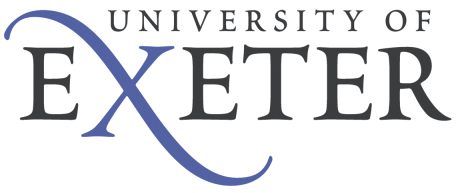 Senior Research Fellow (Ref. No. -to be completed by HR)Salary Range on Grade GThe University of Exeter is a Russell Group university in the top 200 of universities worldwide. We combine world-class teaching with world-class research, and have achieved a Gold rating in the Teaching Excellence Framework Award 2017. We have over 22,000 students and 4600 staff from 180 different countries and have been rated the WhatUni2017 International Student Choice. Our research focuses on some of the most fundamental issues facing humankind today, with 98% of our research rated as being of international quality in the 2014 Research Excellence Framework. We encourage proactive engagement with industry, business and community partners to enhance the impact of research and education and improve the employability of our students.The post The College wishes to recruit a Senior Research Fellow to lead brief outline of project. This funding body funded post is available immediately/or from DATE to DATE. The successful applicant will insert summary of work to be done.  The post will include details of duties.  About youApplicants will be able to contribute to the development of research strategies; participate in the overall management of the College in areas such as strategic planning, budget management and business planning; plan and deliver research, consultancy or similar programmes and actively seek and secure research funding.The successful applicant will possess a relevant PhD or equivalent qualification/experience in a related field of study and will be a nationally recognised authority in subject area and possess in-depth understanding of specialism to enable the development of new knowledge and understanding within the field. In addition, the successful applicant will provide academic leadership to research teams, lead and develop internal and external networks and develop links with external contacts in order to foster collaboration and generate income. Applicants will be able to insert skills and knowledge required.What we can offer youFreedom (and the support) to pursue your intellectual interests and to work creatively across disciplines to produce internationally exciting research;Support teams that understand the University wide research and teaching goals and partner with our academics accordingly An Innovation, Impact and Business directorate that works closely with our academics providing specialist support for external engagement and developmentOur Exeter Academic initiative supporting high performing academics to achieve their potential and develop their careerA multitude of staff benefits including sector leading benefits around maternity, adoption and shared parental leave (up to 26 weeks full pay), Paternity leave (up to 6 weeks full pay), and a new Fertility Treatment PolicyA beautiful campus set in the heart of stunning Devon/ CornwallFor further information please contact Academic's name, e-mail name@ex.ac.uk or telephone (01392) 72XXXX. The starting salary will be from £amount up to £amount on Grade G, depending on qualifications and experience. The closing date for completed applications is Date.  Interviews are expected to take place on date.Standard Occupational Classification (SOC)2119)Minimum rate of pay is £21,000 p/a - Adverts to appear in Jobcentre Plus and www.jobs.ac.ukPlease place in journal(s) as below:	For insertion on:UOE website/VB	date Jobs.ac.uk	date Job Centre	date Press/Journal	date Approved by ________________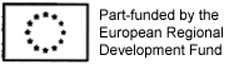 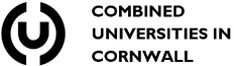 If going on jobs.ac.uk, please ensure that the advert word count is under 540.